Sehr geehrte/r (Name des Schulleiters/der Schulleiterin),Hiermit untersage ich, dass mein (unser) Sohn/meine (unsere) Tochter (Name), der/die an IhrerSchule die Klasse __ besucht, auf dem Schulgelände auf COVID-19 getestet wird. Für den Fall, dassmeinem (unserem) Sohn/meiner (unserer) Tochter aus diesem Grund der Zutritt zum Schulgeländeversagt oder er/sie des Schulgeländes verwiesen wird, behalte ich mir gerichtliche Schritte vor. Erstrecht behalte ich mir gerichtliche Schritte für den Fall vor, dass Sie meinem (unserem) Sohn/meiner(unserer) Tochter aus Anlass der verweigerten Testung unentschuldigte Fehltage zur Last legen.Sofern vorgesehen ist, dass die Testung zuhause durchgeführt wird, erkläre/n ich/wir bereits jetzt,dass wir weder eine solche Testung durchführen noch das benutzte Test-Kit vorlegen werden.Sie haben nicht das Recht, die Teilnahme der Schülerinnen und Schüler am Präsenzunterricht voneiner solchen Testung abhängig zu machen. Dennerstens fehlt es an einer validen Testindikation;zweitens ist der PoC-Antigen-Schnelltest in erheblicher Weise fehleranfällig, insbesonderebei symptomlosen Probanden; Gleiches gilt für die in jüngerer Zeit eingesetzten oder inZukunft noch einzusetzenden Gurgel-, Spuck- und Lolli-Tests;drittens handelt es sich jedenfalls bei PoC-Antigen-Schnelltests um invasive Tests, die gegenden Willen des Getesteten rechtlich überhaupt nicht zulässig sind;viertens haben Sie keinerlei Vorsorge gegen die Gefahren getroffen, die von den Testungenausgehen, insbesondere von jenen, die einen Abstrich aus dem Nasenraum erfordern;fünftens verletzt das gesamte Test-Unwesen im Schulbetrieb auf breiter Fläche dieVorschriften des Datenschutzrechts.Meine/Unsere Weigerung, mein/unser Kind einer solchen Testung zu unterziehen, rechtfertigt esdaher nicht, mein/unser Kind vom Präsenzunterricht auszuschließen und an seine dadurch bedingteAbwesenheit auch noch schulische Nachteile zu knüpfen. Daran vermag nicht einmal eine mittelsRechtsverordnung angeordnete Testpflicht etwas zu ändern. Denn aus den sogleich darzustellendenGründen sind derartige Vorschriften wegen Verletzung höherrangigen Rechts nichtig.I.Keine TestindikationBei den Tests zum Zwecke der Feststellung einer SARS-CoV-2-Infektion handelt es sich umdiagnostische Eingriffe, die, sofern ein Nasen-Abstrich entnommen wird, auch noch invasivenCharakter tragen. Ein solcher Eingriff ist lediglich dann veranlasst, wenn er medizinisch indiziert ist.Eine solche Indikation liegt indes nicht vor. Mein/Unser Kind hat keine Symptome und ist dahergesund. Es verletzt die Würde meines (unseres) Sohnes/meiner (unserer) Tochter, wenn in ihm/ihrallein schon deshalb eine Gefahr gesehen wird, weil er/sie existiert und ausatmet. Ich bin/Wir sindnicht bereit, diese menschenverachtende Erniedrigung meines/unseres Kindes auf den Status einerpotentiellen Virenschleuder hinzunehmen!Welche Testindikation gegeben sein muss, damit man überhaupt über Zwangsmaßnahmennachdenken kann, ist in § 28 Abs. 1 Satz1 IfSG festgehalten: Es müssen Kranke,Krankheitsverdächtige, Ausscheider oder Ansteckungsverdächtige festgestellt worden sein. DieTestungen, von denen der Zutritt zum Schulgelände abhängig gemacht werden soll, finden in einerSituation statt, in denen noch niemand weiß, ob überhaupt irgendjemand unter den anwesendenPersonen das Virus in sich trägt. Denn Schülerinnen und Schüler mit Erkältungssymptomen werden –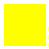 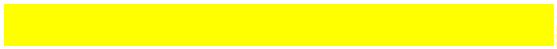 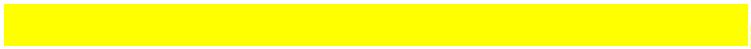 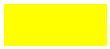 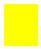 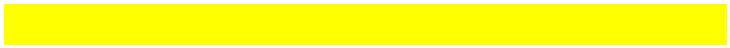 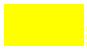 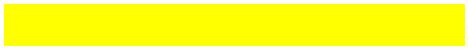 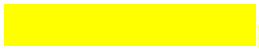 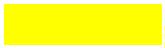 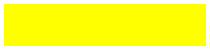 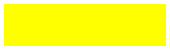 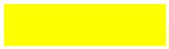 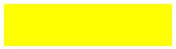 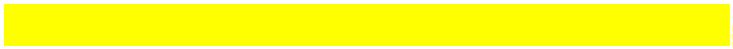 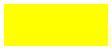 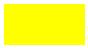 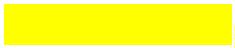 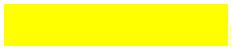 gerade in der gegenwärtigen Situation – den Weg zur Schule gar nicht erst antreten. Die Testungensollen mithin an symptomlosen Kindern vorgenommen werden.Nun hat sich zwar in der Rechtsprechung der Verwaltungsgerichte die Rechtsfigur des sog.generalisierenden Ansteckungsverdachts etabliert. Wie zurückhaltend damit umgegangen werdenmuss, zeigt sich aber an einer jüngeren Entscheidung des Bayerischen Verwaltungsgerichtshofs.Dieser hat es nicht einmal in Bezug alle im Gesundheitswesen tätigen Personen für zulässig erachtet,von einem generellen Ansteckungsverdacht auszugehen, und aus diesem Grund die Testpflicht fürdiese Personen außer Vollzug gesetzt (Beschluss vom 2.3.2021 – 20 NE 21.353, hier insbesondere Rn.16 ff.). Im Schulwesen besteht noch weniger Anlass für einen generellen Ansteckungsverdacht als imGesundheitswesen. Zwar hat das OVG Bautzen mit Beschluss vom 19.3.2021 – 3 B 81/21 das Verbot,ohne negativen Corona-Test das Schulgelände zu betreten, für rechtmäßig erklärt. Es hat hier abernicht den geringsten Ansatz eines Versuchs unternommen, speziell für das Schulwesen dieVoraussetzungen des § 28 Abs. 1 Satz 1 IfSG festzustellen.II.Invasive TestungZwangstestungen an den Schulen stehen im Widerspruch zu höherrangigem Recht, nämlich zu § 25Abs. 3 Satz 2 IfSG. Darin ist festgehalten, dass der Betroffene invasive Eingriffe, die über die in § 25Abs. 3 Satz 1 IfSG genannten hinausgehen, nicht zu dulden braucht. In § 25 Abs. 3 Satz 1 sindausschließlich nicht-invasive Eingriffe genannt. Soweit dort auch die Duldung von Abstrichen derSchleimhäute genannt sind, sind damit jene gemeint, die – wie etwa bei der Wangenschleimhaut –ohne invasiven Eingriff auskommen. Demgegenüber besteht beim Nasenabstrich eine erheblicheGefahr, dass der obere Nasenraum oder sogar der unmittelbar angrenzende Frontallappen desGehirns verletzt wird (dazu noch näher unter IV.1.).Beim Rachenabstrich muss derjenige, der ihn entnimmt, den Würgereiz des Probanden überwinden,was diese Art des Abstrichs ebenfalls zum invasiven Eingriff stempelt.Und selbst wenn derartige Abstriche von meinem/unserem Kind zu dulden wären, dann jedenfallsnicht, wenn diese Abstriche von Lehrkräften oder sonstigen Beauftragten der Schulleitung oder desSchulträgers, sondern lediglich dann, wenn sie von Beauftragten des Gesundheitsamts vorgenommenwerden. So sieht es der Wortlaut des § 25 Abs. 3 Satz 1 IfSG ausdrücklich vor. Wenn schon einAbstrich zum Zwecke der Gefahrerforschung geduldet werden muss, dann nur von Seiten jenerBehörde, die bei Feststellung einer Gefahr befugt wäre, die in §§ 28 ff. IfSG vorgesehenenMaßnahmen zu treffen. Zu derartigen Maßnahmen ist die Schule eindeutig nicht ermächtigt. Schulensind keine Infektionsschutzbehörden! Es ist insbesondere nicht ersichtlich, wie die fachlicheQualifikation der Person sichergestellt ist, welche die Testungen ausführen oder begleiten soll.Lehrkräfte sind dafür nicht ausgebildet, Schülerinnen und Schüler erst recht nicht und wir als Elternebenfalls nicht.Gegen die hier vorgetragenen Überlegungen wende man nicht ein, es würden die Schulkinder dochnicht zum Test gezwungen, sondern es werde ihnen nur ohne Test der Zutritt zum Schulgeländeverwehrt. Die Zutrittsverweigerung ist nämlich für die Schülerinnen und Schüler mit empfindlichenNachteilen verbunden: Ihnen wird das Bildungsangebot vorenthalten, welches wahrzunehmen sienicht nur berechtigt, sondern sogar verpflichtet sind. Wird ihr Fernbleiben vom Unterricht mangelsTestung erzwungen, hat dies unentschuldigte Fehltage zur Folge mit der Konsequenz, dasswomöglich für das kommende Schuljahr die Versetzung in die nächsthöhere Klasse gefährdet ist. und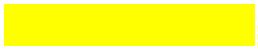 sie können ihren Prüfungsanspruch nicht wahrnehmen, falls am Tag der Zutrittsverweigerungmündliche oder schriftliche Prüfungen anfallen. Die Zutrittsverweigerung kommt damit faktischeinem Testzwang gleich.III.Fehleranfälligkeit des SchnelltestsDie von der Schule eingeforderte Testung stellt zudem kein geeignetes Mittel dar, um eine Infektion(§ 2 Nr. 2 IfSG) oder auch nur einen Ansteckungsverdacht (§ 2 Nr. 7 IfSG) festzustellen. Das giltnamentlich für PoC-Antigen-Schnelltests, aber auch für Gurgel-, Spuck- und Lolli-Tests.Belastbare Angaben können hier namentlich für PoC-Antigen-Schnelltests gemacht werden. Blickenwir hierzu zunächst auf den Beipackzettel des wohl bekanntesten marktgängigen Produkts, nämlichdes von ROCHE hergestellten SARS CoV-2 Rapid Antigen Test. Unter „Anwendungsbereich“ finden wirden folgenden bemerkenswerten Satz: „Dieser Test dient zum Nachweis von Antigenen des SARS-CoV-2-Virus bei Personen mit Verdacht auf COVID-19“. Noch deutlicher wird es auf dem Beipackzetteldes Xiamen Boson Biotech SARS CoV-2 Antigen Schnelltests formuliert:„Der SARS-CoV-2 Antigen Schnelltest ist ein auf Immunchromatographie basierender,einstufiger In-vitro-Test. Er ist für die schnelle qualitative Bestimmung von SARS-CoV-2-Virus-Antigen in anterioren Nasenabstrichen (Nase vorne) von Personen mit Verdacht auf COVID-19innerhalb der ersten sieben Tage nach Auftreten der Symptome konzipiert. Der SARS-CoV-2-Antigen-Schnelltest soll nicht als einzige Grundlage für die Diagnose oder den Ausschluss einerSARS-CoV-2-Infektion verwendet werden.“Um die Verwendung dieses Testsystems überhaupt zu rechtfertigen, muss also bereits ein konkreterVerdacht einer Ansteckung mit SARS CoV-2 vorliegen. Ein solcher Verdacht lässt sich nur anhand voneinschlägigen Symptomen begründen.Werden Schnelltests ungezielt, d.h. ohne Rücksicht auf das Vorhandensein von Symptomeneingesetzt, erzeugt dies einen hohen Anteil an falsch positiven Ergebnissen, wie insbesondere dieGraphik auf Seite 3 des RKI-Papiers „Corona-Schnelltest-Ergebnisse verstehen“ deutlich wird. Beiniedriger Prävalenz des Erregers wird außerdem ein vernichtend hoher Prozentsatz falsch positiverTestergebnisse errechnet (ebenda Seite 2).Im Epidemiologischen Bulletin des RKI Nr. 8/2021 finden sich auf Seite 4 zwei weitereRechenbeispiele, die im einen Fall auf einen positiven Vorhersagewert von 4,17% (= 95,83% falschpositive Ergebnisse), um anderen Fall von 11,5% (= 88,5% falsch positive Ergebnisse) kommen.Bereits aus den Informationen, die beim RKI abgerufen werden können, ergibt sich somit, dass derflächendeckende und undifferenzierte Einsatz von Corona-Schnelltests epidemiologisch völligerUnsinn ist.Auch das Deutsche Netzwerk Evidenzbasierte Medizin rät vom anlasslosen Testen symptomloserMenschen ab (Dagmar Lühmann, Anlassloses Testen auf SARS Cov-2, im Auftrag des DeutschenNetzwerks für evidenzbasierte Medizin). Und ein aktualisierter Cochrane-Report stellt demmassenhaften Einsatz von PoC-Antigen-Schnelltests bei symptomlosen Menschen ein vernichtendesZeugnis aus (siehe den Bericht von Peter F. Mayer – mit Verlinkung der Originalquelle – vom25.3.2021,https://tkp.at/2021/03/25/cochrane-review-schnelltests-ungeeignet-fuer-symptomlose/?fbclid=IwAR0PH7pWZyPn_7Ed75OT4Bkotr5jztStj6JnJn20h_ZRhjqwZFPtg7C78xQ).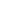 Die Schulleitung wird sehr gute Gründe vortragen müssen, warum sie sich einen Effekt vomanlasslosen Einsatz von PoC-Antigen-Schnelltests verspricht, obwohl ein solcher Einsatz im klarenWiderspruch sowohl zu den Empfehlungen des Herstellers als auch zu den Informationen steht,welche beim RKI verfügbar sind, und obwohl für die Notwendigkeit solcher Massentestungen keinebelastbare wissenschaftliche Grundlage besteht.Die gesamte Corona-Politik beruht auf der unsäglichen Doktrin, dass jeder Mensch zunächst einmalnicht mehr ist als ein potentieller Virenträger und dass er daher, überall wo er nur geht und steht,jederzeit in der Lage sein muss, den Nachweis zu führen, dass er nicht ansteckend ist. Solange diePolitik an der verbreiteten, aber wissenschaftlich haltlosen These festhält, dass SARS CoV-2 vonsymptomlosen Menschen an andere weitergegeben werden kann, wird das Individuum diesenNachweis niemals führen können. Wir müssen von dieser Doktrin endlich allesamt Abschied nehmen!Denn sie verletzt die Würde des Menschen.IV.Keine Vorsorge gegen Gesundheitsgefahren durch Nasen-Rachen-AbstrichDer Schulbetrieb unterliegt dem Regime der gesetzlichen Unfallversicherung. Daraus ergibt sich fürden Fall, dass die Schulleitung auf einer Testung auf dem Schulgelände besteht, die Notwendigkeitvon Maßnahmen zur Gefahrprävention (§ 21 SGB VII). Notwendig ist zunächst eineGefährdungsbeurteilung nach arbeitsschutzrechtlichem Standard (§ 5 Abs. 1 ArbSchG). Es wäreAufgabe der Schulleitung gewesen, sowohl die mechanischen (§ 21 SGB VII in Verbindung mit § 5Abs. 3 Nr. 2 ArbSchG) also auch die psychischen (§ 21 SGB VII in Verbindung mit § 5 Abs. 3 Nr. 6ArbSchG) Einwirkungen auf die Schulkinder, die sich als Folge der Zwangstestungen ergeben können,zu ermitteln und gemäß § 21 SGB VII in Verbindung mit § 6 ArbSchG zu dokumentieren. Das hat dieSchulleitung zur Gänze versäumt. Dabei liegen die Gefahren eines Nasen-Rachen-Abstrichs auf derHand:1. Verletzungen des oberen NasenraumesDurch den Nasen-Rachen-Abstrich kann es erstens zu Schmerzen während der Probenentnahme,zweitens zu Blutungen im oberen Nasenraum und drittens zur Schädigung des Frontallappens immenschlichen Gehirn kommen. Der Frontallappen wird vom Nasenraum durch einen stellenweise nurpapierdünnen Knochen getrennt. Es existieren bereits erste Berichte über Perforationen derSchädelbasis nach der Entnahme von Nasenabstrichen (siehe abermals den Bericht von Peter F.Mayer vom 25.3.2021, https://tkp.at/2021/03/25/cochrane-review-schnelltests-ungeeignet-fuer-symptomlose/?fbclid=IwAR0PH7pWZyPn_7Ed75OT4Bkotr5jztStj6JnJn20h_ZRhjqwZFPtg7C78xQ), diedann zum Austritt von Flüssigkeit aus dem Hirnwasser führen können (dazu der Bericht von NinaShapiro vom 9.4.2021, https://www.forbes.com/sites/ninashapiro/2020/10/05/covid-19-nasal-swab-test-led-to-spinal-fluid-leak/?sh=2aa7719935e9). Man benötigt nicht viel Phantasie, um sichauszumalen, was passieren kann, wenn Keime aus dem Nasenraum in die Schädelhöhle eindringen:Hirnhautentzündungen sind vorprogrammiert.Außerdem besteht die Gefahr, dass die Teststäbchen ihrerseits giftige Chemikalien enthalten, diedurch die Nasenschleimhaut und, soweit es zu Blutungen kommt, auch durch das Blut in denmenschlichen Körper gelangen können. Betrachten wir erneut den Beipackzettel des ROCHE SARSCoV-2 Rapid Antigen Test: In dem Test-Kit sind Octyl-/Nonylphenolethoxylate enthalten. Blicken wirauf die Homepage des Umweltbundesamts, so finden wir zu solchen Substanzen die folgendenHinweise (https://www.umweltbundesamt.de/nonylphenol-seine-ethoxylate):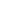 „4-Nonylphenole gehören wie 4-tert-Octylphenol zu den Alkylphenolen und stören wie diesesnachweislich das Hormonsystem von Fischen. Sie sind endokrine Disruptoren. Verantwortlichfür die endokrine Wirkung ist die Bindung an einen wichtigen Rezeptor des hormonellenSystems von Wirbeltieren, den Östrogenrezeptor. Dieser wird z.B. auch durch 17ß-Estradiolaktiviert, ein wichtiger Wirkstoff zur Empfängnisverhütung. Wahrscheinlich wirken auchweitere Alkylphenole wegen ihrer ähnlichen Molekülstruktur östrogenartig. Bei Fischen führteine ⁠Exposition⁠ gegenüber östrogenartigen Substanzen zu Missbildungen in denGeschlechtsorganen, sie beeinflusst die Fortpflanzung und kann bei höheren Konzentrationendazu führen, dass keine männlichen Fische mehr heranwachsen.Deshalb hat die EU die 4- Nonylphenole (4-nonylphenol, branched and linear) im Dezember2012 wegen ihrer hormonellen Wirkung auf Fische auf Vorschlag des Umweltbundesamtes indie REACH-Kandidatenliste aufgenommen.4-Nonylphenol und seine Ethoxylate sind in der EU in zahlreichen Verwendungen, wie z.B. demEinsatz in Wasch- und Reinigungsmitteln verboten.4-nonlyphenol ist ein prioritär gefährlicherStoff nach der EU-Wasserrahmenrichtlinie (WRRL). Für prioritär gefährliche Stoffe fordert dieWRRL, Einträge in die Umwelt kontinuierlich zu minimieren.Trotz aller getroffenen Maßnahmen ist der Stoff weiterhin in den Gewässern nachzuweisen. AlsUrsache dafür sehen verschiedene Studien das Waschen von importierten Textilien. AufVorschlag von Schweden soll deshalb das Inverkehrbringen von Textilbekleidung,Stoffaccessoires und Heimtextilien verboten werden, die Nonylphenol-Ethoxylate enthalten. DieKommission hat diesen Vorschlag bereits angenommen. Sollte das EU Parlament nicht dagegenstimmen, würde die Entscheidung zum 18.10.2015 rechtskräftig. Die Entscheidung derKommission hierzu steht noch aus. Link zum Beschränkungsvorschlag und den Bewertungen derzuständigenECHA-Ausschüsse:http://www.echa.europa.eu/web/guest/previous-consultations-on-restriction-proposals/-/substance-rev/1898/term.Zu den bisher nicht verbotenen Anwendungen gehört z.B. der Einsatz in Farben und Lacken.Weiterhin wird der Stoff in der Industrie als Ausgangschemikalie für die Herstellung vonPolymeren und Klebstoffen genutzt.Durch die Aufnahme in die Kandidatenliste ergeben sich weitreichende Informationspflichten inder Lieferkette. Außerdem haben Verbraucher die Möglichkeit sich zu informieren ob Produkteden Stoff enthalten (weitere Informationen siehe >Kandidatenliste)Die 4-nonylphenol Ethoxylate wurden außerdem durch die ECHA für Aufnahme in den AnhangXIV der REACH –Verordnung vorgeschlagen. Damit würden sie zulassungspflichtig werden unddürften nach einer Übergangsfrist nur noch verwendet werden, wenn ein entsprechenderZulassungsantrag genehmig wurde (weitere Informationen siehe >Zulassung)“Überhaupt nicht auszudenken ist, was passiert, wenn die Kinder die Teststäbchen aus Neugier in denMund nehmen. Die Chemikalien, mit denen die Kinder hier hantieren sollen – und zwar lautBeipackzettel unter Beachtung der üblichen Vorsichtsmaßnahmen beim Umgang mitLaborreagenzien –, können (ebenfalls laut Beipackzettel) allergische Hautreaktionen und schwereAugenreizungen auslösen. Wer schützt die Kinder bei den Testungen auf dem Schulgelände vor allendiesen Gefahren, und mit welchen Mitteln?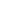 2. Gefahr der Auswertung einer blutkontaminierten Abstrich-ProbeSobald die Abstrich-Probe Blut enthält, ist sie außerdem kategorisch unverwertbar, weil ihreAuswertung spätestens dann kein aussagekräftiges Ergebnis mehr hervorbringen kann. DieSchulleitung hätte auch dies in die Gefährdungsbeurteilung aufnehmen müssen. Sie hätteinsbesondere in der gemäß § 21 SGB VII in Verbindung mit § 6 ArbSchG vorgeschriebenenDokumentation niederlegen müssen, wie sie die fachliche Qualifikation des Personals sicherstellt, dasauf dem Schulgelände oder an einem anderen Ort für die Probenentnahme zuständig ist. Wie bereitsausgeführt, sind weder die Schülerinnen und Schüler selbst noch die Lehrkräfte noch wir als Eltern inder Lage, einen sachgerechten Gebrauch der Test-Kits zu gewährleisten.3. Gurgel-, Spuck- und Lolli-Tests: Keine belastbaren AngabenDas OVG Bautzen hatte in seinem bereits zitierten Beschluss vom 19.3.2021 – 3 B 81/21 dieGefahren, die von den Testungen für die Schulkinder ausgehen, mit dem Bemerken zu relativierenversucht, die eingesetzten Testsysteme erforderten nur ein Eindringen in den vorderen Nasenraumoder beschränkten sich auf ein Speichelentnahme (Gurgel- oder Spucktests). Benutzungsanleitungenzu solchen Testsystemen sind zwar im Internet auffindbar, enthalten aber keine Hinweise auf dieeingesetzten Testreagenzien. Ohne Chemie wird es auch bei ihnen nicht abgehen. Also wäre dieSchulleitung verpflichtet gewesen, die potentiellen Gefahren durch solche Testsysteme zu ermittelnund zu dokumentieren.V.Datenschutz1. Die Bedeutung des Datenschutzes für die Testungen im SchulwesenBei der Durchführung von Tests (gleich welcher Art) zur Feststellung einer Infektion mit SARS CoV-2handelt es sich um eine Verarbeitung (Erhebung) von Gesundheitsdaten und damit eine Verarbeitungbesonderer Kategorien personenbezogener Daten gemäß Art. 4 Nrn. 1 und 2, 9 Abs. 1 derVerordnung (EU) 2016/679 des Europäischen Parlaments und des Rates vom 27. April 2016 zumSchutz natürlicher Personen bei der Verarbeitung personenbezogener Daten, zum freienDatenverkehr und zur Aufhebung der Richtlinie 95/46/EG (im Folgenden: DSGVO).Die Verarbeitung besteht zum einen in der Erhebung von Daten, die eine Infektion mit dem SARS-CoV-2 Virus nachweisen sollen, folglich um Daten, die einen Rückschluss auf den Gesundheitszustandeiner natürlichen Person ermöglichen sollen (Gesundheitsdaten im Sinne von Art. 9 Abs. 1 DSGVO),sowie um deren Weiterverarbeitung. Verweigern ein Schulkind bzw. dessen Eltern die Erhebung bzw.Verarbeitung dieser Daten, wird er vom Präsenzunterricht ausgeschlossen und damit in seinem Rechtauf Schulbesuch verletzt.Das Recht auf Teilnahme an dem Präsenzunterricht über den Zutritt zum Schulgebäude ist dahernach dem Willen des Verordnungsgebers davon abhängig, dass dieser eine Erhebung vonGesundheitsdaten durch die Schule duldet. Will eine Schülerin oder ein Schüler also amPräsenzunterricht teilnehmen, ist er bzw. sie gezwungen, gegenüber der Schule Gesundheitsdatenoffenzulegen. Insofern wird auf ihn oder sie mittelbaren Zwang zur Preisgabe von besonderenKategorien personenbezogener Daten ausgeübt, will er oder sie keine Nachteile erleiden. Ganzabgesehen davon ist die Einwilligung nicht einmal dann wirksam, wenn dem Schüler oder derSchülerin die Teilnahme am Präsenzunterricht gestattet wäre. Denn angesichts der durch medialeAngsterzeugung aufgeheizten Stimmung in der Bevölkerung ist der soziale Druck, die Einwilligung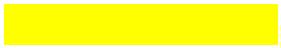 „freiwillig“ zu erteilen, immens. Wer nicht mitmacht, wird sofort als Seuchenbringer abgestempeltwerden.2. Keine Einwilligung in die TestungDamit eine solche Rechtsfolge überhaupt eintreten kann, müsste jedoch zunächst einmal einedatenschutzkonforme Erhebung der genannten Gesundheitsdaten durch die Schulen selbst erfolgenkönnen, also eine Rechtsgrundlage seitens der Schulen vorhanden sein, um die qualifiziertenSelbstauskünfte und/oder Testergebnisse verarbeiten zu dürfen. Andernfalls kann an das Fehleneiner solchen Datenverarbeitung auch keine für eine Schülerin oder einen Schüler nachteiligeRechtsfolge geknüpft werden.Jegliche Verarbeitung personenbezogener Daten erfordert gemäß Art. 5 Abs. 1 lit. a DSGVO dasVorhandensein einer tragfähigen Rechtsgrundlage (Verbot mit Erlaubnisvorbehalt). Die Verarbeitungbesonderer Kategorien personenbezogener Daten – und insbesondere von Gesundheitsdaten – kanndabei nur auf Art. 9 Abs. 2 DSGVO gestützt werden.Zunächst käme hier die Einwilligung nach Art. 9 Abs. 2 lit. a DSGVO in Betracht. Eine Einwilligung indie Verarbeitung seiner Gesundheitsdaten (Art. 9 Abs. 2 lit. a DSGVO) im Zusammenhang mit derDurchführung von Tests auf eine Infektion mit dem SARS-CoV-2 Virus liegt angesichts des vonmir/uns erklärten Widerspruchs jedoch nicht vor. Im Übrigen wäre eine Einwilligung gegenüber derSchule auch unwirksam, da diese nicht freiwillig erfolgen würde, wie dies Art. 4 Nr. 11 DSGVOverlangt. Eine Einwilligung, die unter dem Druck abgegeben wird, dem Präsenzunterricht ohneAbgabe der Einwilligung nicht beiwohnen zu dürfen, wird nämlich bei objektiver Erwartungshaltungnicht freiwillig abgegeben, sondern unter Ausübung mittelbaren Zwangs. Sie kann mithin keinegültige Rechtsgrundlage für die Erhebung von Gesundheitsdaten gemäß Art. 9 Abs. 1 lit. a, 4 Nr. 11DSGVO sein.Sämtliche erhobenen Einwilligungen in die Durchführung von Tests seitens der Schüler wären bzw.sind damit bei objektiver Betrachtung von Vorneherein unwirksam. Sie stellen damit keineausreichende Rechtsgrundlage nach Art. 5 Abs. 1 a, 9 Abs. 2 DSGVO dar.Die vorstehenden Ausführungen gelten namentlich für Testungen auf dem Schulgelände, ebensoaber für alle Durchführungsvarianten, die zuhause zur Anwendung gelangen, aber die Pflicht vonEltern und Kindern auslösen, sich gegenüber der Schule über das Testergebnis zu erklären.3. Rechtfertigung ohne Rücksicht auf eine erteilte EinwilligungDamit stellt sich die Frage, ob für die Erhebung von Testergebnissen und/oder qualifiziertenAuskünften durch die Schulen und unabhängig vom Vorliegen einer Einwilligung eine anderetragfähige Rechtsgrundlage gegeben ist.Mangels einer erteilten Einwilligung der betroffenen Person (Art. 9 Abs. 2 lit. a DSGVO) und aufgrundder grundsätzlichen rechtlichen Bedenken gegen eine Freiwilligkeit bei der Abgabe solcherEinwilligungserklärungen kommen für die Erhebung der Gesundheitsdaten von Schülerinnen undSchülern durch die Schule als Rechtsgrundlagen nur die folgenden Rechtfertigungsgründe der DSGVOin Betracht:Art. 9 Abs. 2 lit. g (erhebliches öffentliches Interesse),Art. 9 Abs. 2 lit. h (Versorgung im Gesundheitsbereich),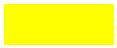 Art. 9 Abs. 2 lit. i (Verarbeitung aus Gründen des öffentlichen Interesses im Bereich deröffentlichen Gesundheit) undArt. 9 Abs. 2 lit. j (Verarbeitung ist auf der Grundlage des Unionsrechts oder des Rechts einesMitgliedstaats für statistische Zwecke).Da die Testpflicht im Schulwesen nicht der individuellen Gesundheitsvorsorge dient, sondernöffentliche Gesundheitsinteressen verfolgt, kommt vorliegend ausschließlich Art. 9 Abs. 1 lit. i DSGVOals Rechtsgrundlage für die Verarbeitung von Gesundheitsdaten von Schülerinnen und Schülern inBetracht. Daran ist jegliche Vorschrift zu messen, welche den Zutritt zum Schulgelände vomNachweis eines negativen Tests abhängig macht.Art. 9 Abs. 1 lit. i DSGVO stellt an die Datenschutzkonformität einer Rechtsvorschrift folgendeAnforderungen:„(…) die Verarbeitung ist aus Gründen des öffentlichen Interesses im Bereich der öffentlichenGesundheit, wie dem Schutz vor schwerwiegenden grenzüberschreitenden Gesundheitsgefahren (…),auf der Grundlage des Unionsrechts oder des Rechts eines Mitgliedstaats, das angemessene undspezifische Maßnahmen zur Wahrung der Rechte und Freiheiten der betroffenen Person, (…),vorsieht, erforderlich (…)“Das Zutrittsverbot ohne negativen Test soll dem öffentlichen Interesse im Bereich der öffentlichenGesundheit Rechnung tragen und kommt daher als „Recht eines Mitgliedstaats, das angemesseneund spezifische Maßnahmen zur Wahrung der Rechte und Freiheiten der betroffenen Personvorsieht“ grundsätzlich in Betracht. Es müsste sich bei der Vorschrift, welche ein solchesZutrittsverbot statuiert, um das Rechts eines Mitgliedstaats handeln, das angemessene undspezifische Maßnahmen zur Wahrung der Rechte und Freiheiten der betroffenen Person vorsieht(vgl. § 9 Abs. 1 lit. i DSGVO). Andernfalls wäre eine Erhebung der beabsichtigten Gesundheitsdatendurch die Schulen auf der Grundlage von Corona-Schutzverordnungen datenschutzwidrig und eskönnte eine Untersagung der Teilnahme am Präsenzunterricht nicht von dem Fehlen einer solchendatenschutzwidrigen Datenerhebung abhängig gemacht werden.Gemäß Erwägungsgrund 75 der DSGVO sind die Rechte und Freiheiten betroffener Personen unteranderem verletzt im Falle vonDiskriminierung (Kinder mit positivem Testergebnis oder Kinder, die eine Einwilligung in dieDurchführung von Tests verweigern werden z.B. ausgegrenzt und stigmatisiert)Identitätsdiebstahl oder -betrug (z.B. missbräuchliche Verwendung etwaiger unzulässigerhobener genetischer Sequenzierungen)finanziellem Verlust (z.B. Verdienstausfälle bei positiv Getesteten und Kontaktpersonen vonpositiv Getesteten aufgrund der Anordnung von Quarantäne)Rufschädigung (z.B. Verleumdung als sog. „Corona-Leugner“ bei Verweigerung einerEinwilligung in die Durchführung von Tests oder als „Seuchenbringer“, falls auf jemand aufdem Schulgelände in einer für andere Schulangehörige sichtbaren Weise positiv getestetwird)Verlust der Vertraulichkeit (z.B. Bekanntwerden von Gesundheitsdaten über den Kreis vonzur Verarbeitung Berechtigten hinaus),Verlust der Kontrollmöglichkeit von Gesundheitsdaten (z.B. unzulässige Weiterverarbeitungvon positiven Testergebnissen durch Unbefugte)anderen wirtschaftlichen oder gesellschaftlichen Nachteilen (z.B. Untersagung der Teilnahmean Präsenzunterricht bei unzutreffenden Testergebnissen,die sich aus Datenschutzverletzungen ergeben können.Um solchen Rechts- und Freiheitsverletzungen infolge von Datenschutzverletzungen vorzubeugen,müsste die einschlägige Corona-Schutzverordnung gemäß Art. 9 Abs. 2 lit. i DSGVO also angemesseneund spezifische Maßnahmen für den Datenschutz vorsehen.Die Verordnung müsste also spezifisch regeln, wie bei der Erhebung von Gesundheitsdaten dendatenschutzrechtlichen Grundsätzen nach Art.5 Abs. 1 DSGVO entsprochen wird, umDatenschutzverletzungen und infolge dessen Verletzungen von Rechten und Freiheiten derBetroffenen auszuschließen. Dabei handelt es sich um die Grundsätzeder Rechtmäßigkeit (Verbot mit Erlaubnisvorbehalt) gemäß Art. 5 Abs. 1 lit. a DSGVO,von Treu und Glauben gemäß Art. 5 Abs. 1 lit. a DSGVO,der Transparenz gemäß Art. 5 Abs. 1 lit. a DSGVO,der Zweckbindung gemäß Art. 5 Abs. 1 lit. b DSGVO,der Datenminimierung gemäß Art. 5 Abs. 1 lit. c DSGVO,der Richtigkeit gemäß Art. 5 Abs. 1 lit. d DSGVO,der Speicherbegrenzung gemäß Art. 5 Abs. 1 lit. e DSGVO,der Integrität und Vertraulichkeit gemäß Art. 5 Abs. 1 lit. f DSGVO.Diese Schutzvorkehrungen werden durch die Corona-Schutzverordnungen und durch die Schulträgerin ganz erheblichem Umfang nicht bereitgestellt (hier muss die konkrete VO ausgewertet werden; diewahrscheinlichsten Versäumnisse werden nachfolgend aufgelistet). So fehlt es bereits an derBenennung einer Rechtsgrundlage, auf die die Erhebung der Gesundheitsdaten von Schülerinnen undSchülern nach der DSGVO gestützt werden soll (Art. 5 Abs. 1 lit. a DSGVO). Es sind ferner keinespezifischen Maßnahmen vorgesehen, wie Betroffene ausreichend transparent über diebeabsichtigten Datenverarbeitungen nach den Art. 13, 14 DSGVO informiert werden sollen (Art. 5Abs.1 lit. a DSGVO). Soweit solche Informationen im Rahmen der Einholung vonEinwilligungserklärungen erteilt werden, ist dies nicht ausreichend, da entsprechendeEinwilligungserklärungen mangels Freiwilligkeit unwirksam wären/sind. Nicht benannt werden fernerdie konkreten Verarbeitungszwecke der erhobenen Gesundheitsdaten und auch keine Maßnahmen,wie einer zweckwidrigen Verarbeitung vor Durchführung der Löschung vorgebeugt werden soll (Art.5Abs. 1 lit. b DSGVO). Der Grundsatz der Datenminimierung erfordert, dass ausschließlich solchepersonenbezogenen Daten verarbeitet werden dürfen, deren Verarbeitung für den angestrebtenZweck unbedingt erforderlich ist (Art. 5 Abs. 1 lit. a DSGVO). Hier müsste in der einschlägigen Corona-Schutzverordnung hinreichend bestimmt geregelt sein, welche konkreten Daten erforderlich sind underhoben werden sollen, um die Datenschutzkonformität bei der Verarbeitung derpersonenbezogenen Daten der Betroffenen sicherzustellen. Aufgrund der hohen Fehleranfälligkeitvon Schnelltests müsste in der Verordnung auch geregelt sein, wie gleichwohl eine Richtigkeit dererhobenen Gesundheitsdaten sichergestellt werden soll (Art. 5 Abs. 1 lit. d DSGVO).Vergeblich sucht der Rechtsanwender in der Verordnung nach ausreichend spezifischenMaßnahmen, wie die Integrität und Vertraulichkeit im Rahmen der Datenverarbeitung sichergestelltwerden soll. Jene Verordnung sieht insofern nicht in dem erforderlichen Umfang spezifischeMaßnahmen vor, um die Rechte und Freiheiten der betroffenen Personen ausreichend zu schützen.Eine Prüfung der Angemessenheit solcher Maßnahmen ist daher noch nicht einmal möglich.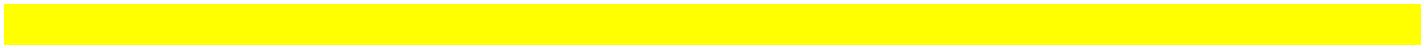 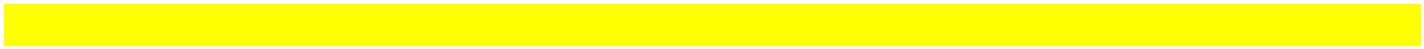 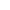 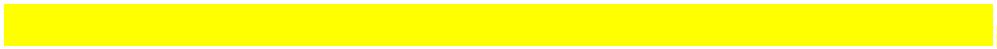 Für die Erfassung und Dokumentation von qualifizierten Rechtsauskünften und Testergebnissendurch die Schulen fehlt es daher bereits an einer den Anforderungen des Art. 9 Abs. 2 lit. a DSGVOentsprechenden Rechtsgrundlage.4. Rechtliche KonsequenzenDa der Staat das Recht der Schülerinnen und Schülern auf Teilnahme am Präsenzunterricht nicht voneiner datenschutzwidrigen Datenerhebung durch die Schulen über unwirksame Einwilligungen (Art. 9Abs. 2 lit. a DSGVO) abhängig machen kann und weder mit der einschlägigen Corona-Schutzverordnung noch an anderer Stelle eine Rechtsvorschrift vorhanden ist, die eine Verarbeitungder genannten Gesundheitsdaten durch die Schulen nach Art. 9 Abs. 2 lit. i DSGVOdatenschutzkonform ermöglicht, kann vom Fehlen einer solchen Datenerhebung auch nicht dieTeilnahme am Präsenzunterricht abhängig gemacht werden. Da die DSGVO in der Normenhierarchieüber den nationalen Rechtsverordnungen steht, welche auf der Grundlage von § 32 IfSG erlassenwerden, ist das hier vorliegende Zutrittsverbot nichtig.VI.Abschließende BemerkungIch fordere/Wir fordern Sie hiermit auf, bis zum ____ verbindlich zu erklären, dass Siemeinem/unserem Kind den Zugang zum Präsenzunterricht gewähren werden, ohne dies von einemnegativen Corona-Test abhängig zu machen. Sollte diese Frist fruchtlos verstreichen, behalteich/behalten wir uns gerichtliche Schritte vor.Mit freundlichen Grüßen________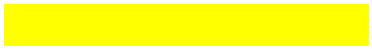 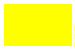 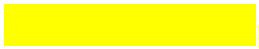 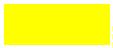 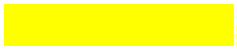 